Two Men & A Vacuum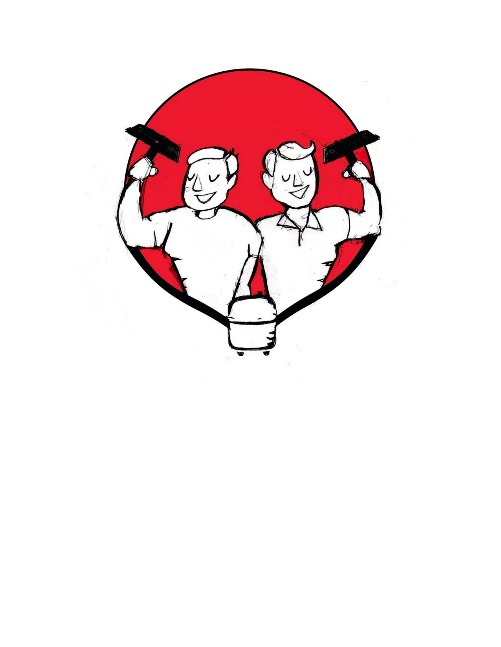 81 South 4th StreetColumbus, Ohio 43215p. 614.300.7970w. twomenandavacuum.comContract for Cleaning, Housekeeping, and/or Janitorial ServicesTwo Men & A VacuumThis contract is made between _________________, (hereafter known as the Client) and ______________ (hereafter known as the Contractor). The Client desires to have certain cleaning, housekeeping, and/or janitorial services, described below, performed upon the Client’s premises located at _____________________. Therefore, the parties hereby agree as follows:1. Client shall grant Contractor access to the yard and its surroundings during regular business hours and other mutually agreeable times.2. Client shall provide for Contractor’s use in performance of this contract the following equipment and supplies: ____________________________________________________________________________ ____________________________________________________________________________3. Client shall pay Contractor $45 hourly on the last day of each month for services to be performed during that month.4. Services to be performed by Contractor include vacuuming of carpets and rugs; dusting and polishing of furniture and decorations; cleaning of bare floors, kitchen appliances, bath tub and/or shower stall, toilet, sinks, and water fixtures; and removal of trash from interior trash containers to outdoor Dumpster or other disposal container located on Client’s premises.5. Contractor shall begin performing services on MM/DD/YY. Thereafter, services shall be performed on a schedule to which the parties agree.6. Either party may terminate this agreement with written notice to the other party. Any payment for services rendered owed by Client shall be due and payable at the time this agreement is terminated.In witness to their agreement to these terms, the Client and Contractor affix their signatures below:__________________________________ Client’s signature, date_________________________________   Client’s printed name__________________________________ Client’s street address, city, state, ZIP code